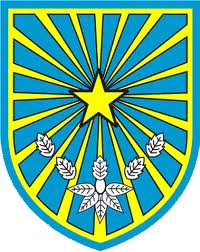 PERJANJIAN KINERJA TAHUN 2019KEPALA SEKSI IDENTITAS PENDUDUK – BIDANG PELAYANAN PENDAFTARAN PENDUDUKPADA DINAS KEPENDUDUKAN DAN PENCATATAN SIPILKOTA PROBOLINGGODalam rangka mewujudkan manajemen pemerintahan yang efektif, transparan, akuntabel serta berorientasi pada hasil, yang bertanda tangan di bawah ini :Nama	:	AGUSTIN SULISTYOWATI, SE. MMJabatan	:	Kepala Seksi Identitas Pendudukselanjutnya disebut pihak pertama	Nama	:	SETIORINI SAYEKTI, SKM, M.SiJabatan	:	Plt. Kepala Bidang Pelayanan Pendaftaran Penduduk selaku atasan pihak pertama, selanjutnya disebut pihak keduaPihak pertama berjanji akan mewujudkan target kinerja yang seharusnya sesuai lampiran perjanjian ini, dalam rangka mencapai target kinerja jangka menengah seperti yang telah ditetapkan dalam dokumen perencanaan. Keberhasilan dan kegagalan pencapaian target kinerja tersebut menjadi tanggung jawab kami.Pihak kedua akan melakukan supervisi yang diperlukan serta akan melakukan evaluasi terhadap capaian kinerja dari perjanjian ini dan mengambil tindakan yang diperlukan dalam rangka pemberian penghargaan dan sanksi.PERJANJIAN KINERJA TAHUN 2019SEKSI IDENTITAS PENDUDUKDINAS KEPENDUDUKAN DAN PENCATATAN SIPIL KOTA PROBOLINGGOPihak Kedua,Plt. KEPALA BIDANG PELAYANANPENDAFTARAN PENDUDUKSETIORINI SAYEKTI, SKM, M.SiPembina Tk. INIP. 19740527 199703 2 002Probolinggo, 29 Januari 2019  Pihak Pertama,KEPALA SEKSI IDENTITAS PENDUDUKAGUSTIN SULISTYOWATI, SE. MMPenata Tk. INIP. 19740828 200801 2 011NOSasaran StrategisIndikator KinerjaTarget(1)(2)(3)(4)1.Meningkatnya kualitas penanganan pelayanan identitas pendudukJumlah pemohon Kartu Keluarga (KK) yang dilayaniJumlah pemohon KTP-el yang dilayaniJumlah pemohon KIA yang dilayani15.00030.00010.000KegiatanAnggaran1.Peningkatan Pelayanan Publik dalam bidang kependudukanRp.387.708.0002.Pelayanan keliling pendaftaran pendudukRp.17.000.000Rp.404.708.000Pihak Kedua,Plt. KEPALA BIDANG PELAYANANPENDAFTARAN PENDUDUKSETIORINI SAYEKTI, SKM, M.SiPembina Tk. INIP. 19740527 199703 2 002Probolinggo, 29 Januari 2019  Pihak Pertama,KEPALA SEKSI IDENTITAS PENDUDUKAGUSTIN SULISTYOWATI, SE. MMPenata Tk. INIP. 19740828 200801 2 011